        Гарунова Ирина Гусейновна, воспитатель МБДОУ «ЦРР-д/с «Белоснежка»                                                                 п. Пурпе-1                                         Статья «Трудовое воспитание в ДОУ»
Трудовое  воспитание подрастающего  поколения  является  одной  из  важнейших  задач нашего  общества. Подготовка    молодежи к жизни, к участию в общественно – полезном  труде, к удовлетворению физических и духовных потребностей человека осуществляется и в школе, и в профессиональных  колледжах, и в институтах. Однако истоки трудового воспитания лежат в дошкольном возрасте, когда ребенок впервые испытывает потребность в самостоятельной деятельности. Трудолюбие и способность к труду не  дается от природы, а воспитывается с самого раннего детства.  Труд увлекает ребенка и развивает его, позволяет почувствовать свои возможности, помогает ему самоутвердиться и испытать радость от достигнутых  результатов. Уже на протяжении многих лет и в нашем детском  саду трудовому воспитанию уделяют особое внимание, что позволяет поддерживать  у воспитанников  интерес к трудовой деятельности. Труд  детей  в детском саду  многообразен. По  своему  содержанию труд детей дошкольного возраста делится на  следующие  виды: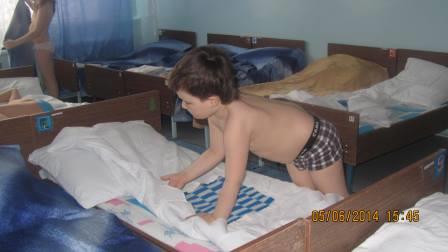 Самообслуживание. Этот вид труда  направлен на уход за собой.Научившись самообслуживанию, ребенок приобретает определенную независимость от взрослого и у него формируется чувство уверенности в себе.Хозяйственно – бытовой труд.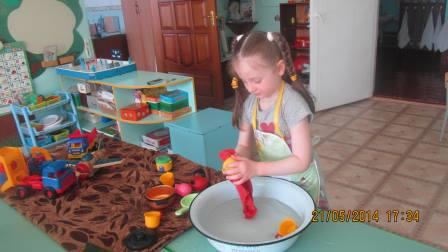 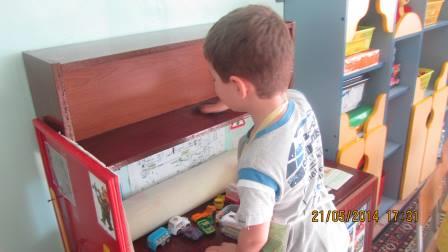 Именно этот вид труда  дает возможность показать ребенку, что он сам может сделать красивым, чистым и приятным то окружение, в котором живет.Труд в природе  дает возможность  одновременно развивать познавательный интерес. Особое значение этот вид труда  имеет для развития наблюдательности и бережного отношения ко всему живому, к природе.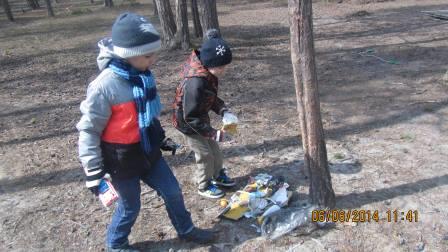 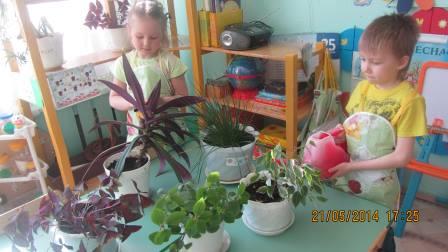 Ручной и художественный труд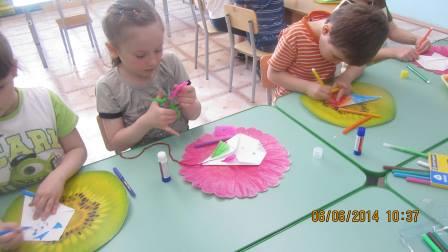 Ручной труд по своему назначению является трудом, направленным на удовлетворение эстетических потребностей человека. Этот вид труда способствует развитию фантазии, творческих способностей; развивает конструктивные способности детей; способствует формированию выдержки, умению доводить начатое дело до конца.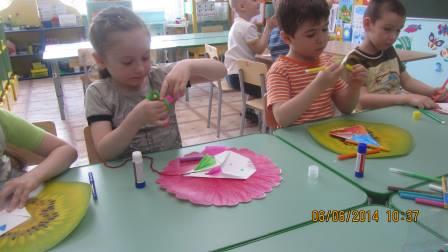 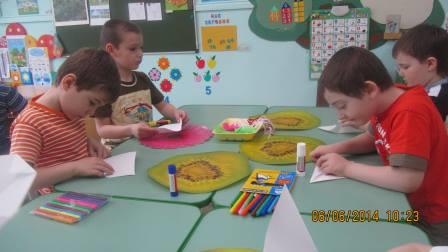 